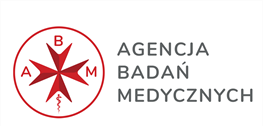 Zgłoszenie do udziału w naborzeDane  kandydata konsorcjumPotencjał kandydataPotencjał Kliniczny____________________________________Data i Podpis Osoby wypełniającej zgłoszeniePełna nazwaNIPREGONForma prawnaAdres e-mail do korespondencjiAdresUlicaNr budynkuNr lokaluKod pocztowyMiejscowośćGminaPowiatWojewództwoOSOBA UPRAWNIONA PO PODEJMOWANIA WIĄŻĄCEJ DECYZJIOSOBA UPRAWNIONA PO PODEJMOWANIA WIĄŻĄCEJ DECYZJIImię i nazwiskoTelefonAdres e-mailOSOBA DO KONTAKTÓW ROBOCZYCHOSOBA DO KONTAKTÓW ROBOCZYCHImię i nazwiskoStanowiskoTelefonAdres e-mailPOTENCJAŁ NAUKOWO-TECHNICZNY POTENCJAŁ NAUKOWO-TECHNICZNY Liczba przeprowadzonych badań klinicznych w latach 2015-2023, z podziałem na komercyjne i niekomercyjne, wraz z podaniem obszarów badań – dla całego podmiotu Zrealizowane i prowadzone projekty naukowe w obszarze związanym z tematyką projektu, inne niż badania kliniczne – dla całego podmiotuInformacje o dorobku naukowymLiczba pracowników dysponujących wiedzą z obszaru projektu, którzy są zatrudnieni w organizacji i mogą być przydzieleni do projektuPOTENCJAŁ FINANSOWYPOTENCJAŁ FINANSOWYPotwierdzenie zdolności finansowej do przeprowadzenia projektuPOTENCJAŁ ADMINISTRACYJNYPOTENCJAŁ ADMINISTRACYJNYWskazanie, jakie projekty z wykorzystaniem środków publicznych były realizowane w ciągu ostatnich 10 lat Informacja, czy kandydat posiada wyspecjalizowaną komórkę obsługującą projekty zewnętrznePOTENCJAŁ KLINICZNY JEDNOSTKIPOTENCJAŁ NAUKOWY JEDNOSTKI